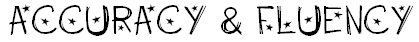 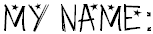 Book TitleWho’s the author?Draw a picture that sums up the story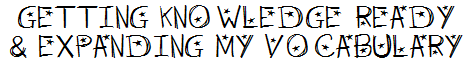 Words I need to understand:Words I need to say: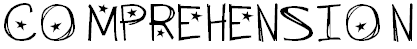 Who are the characters?What’s the setting?What happens...What’s the problem?                  How is it resolved?When I record my reading...012I’m reading words accurately.I use punctuation ( ! ? , . “ “ ) to pause and stop at the right places.I use expression and my voice goes up and down in the right places.My voice flows so I don’t sound like a robot and words blend into each other smoothly.When I read to my teacher...012I’m reading words accurately.I use punctuation ( ! ? , . “ “ ) to pause and stop at the right places.I use expression and my voice goes up and down in the right places.My voice flows so I don’t sound like a robot and words blend into each other smoothly.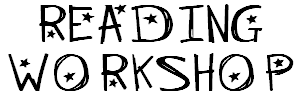 WordMeaning / SynonymsMain:Other:When?Where?In the beginning?In the middle?In the end?